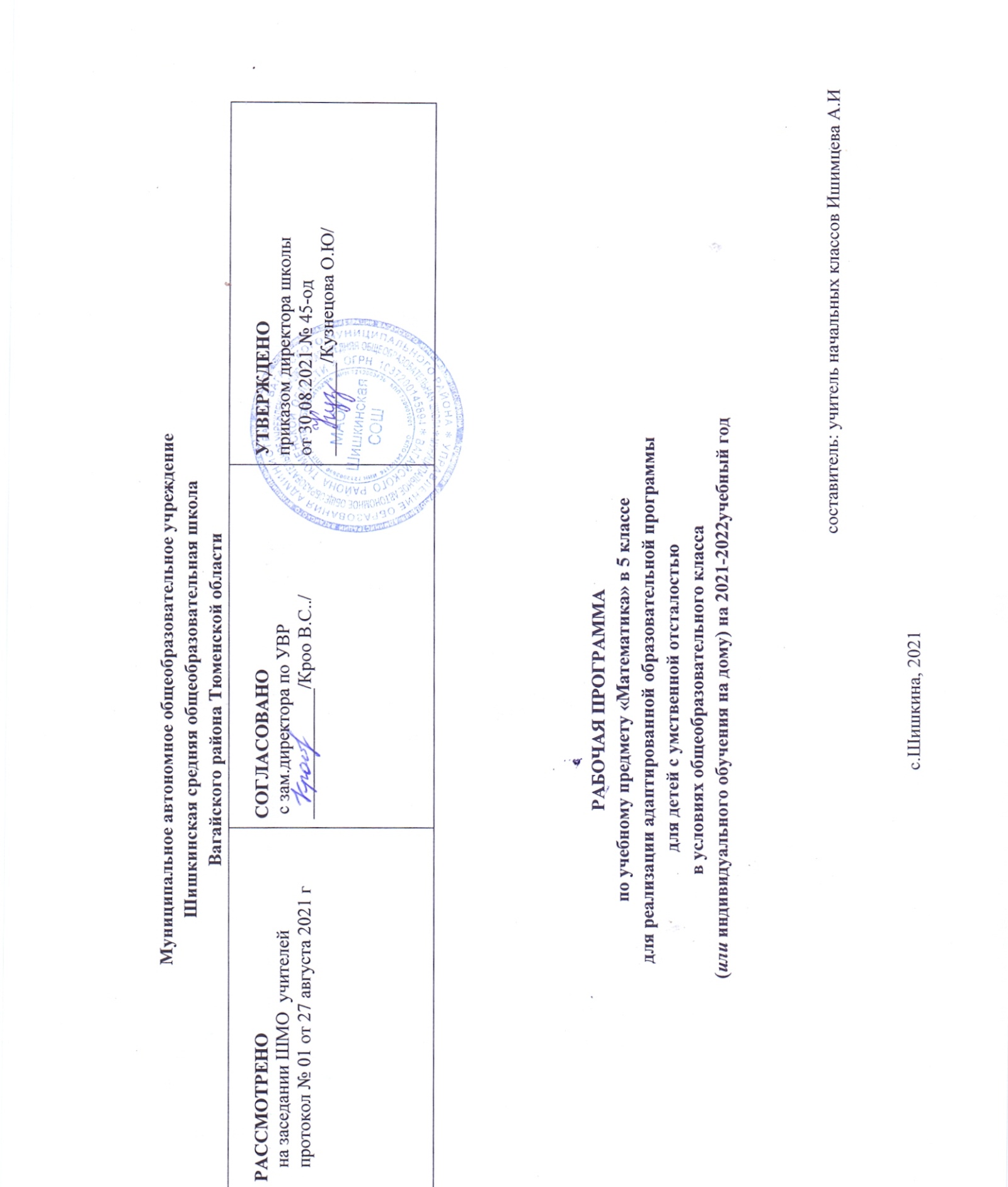 1.Планируемые результаты освоения учебного предмета «Математика»Обучение математике в школе направлено на достижение следующих целей:В направлении личностного развития:-Развитие логического и критического мышления, культуры речи, способности к умственному эксперименту;-Формирование у учащихся интеллектуальной честности и объективности, способности к преодолению мыслительных стереотипов,-Воспитание качеств личности, обеспечивающих социальную мобильность, способность принимать самостоятельные решения;-Формирование качеств мышления, необходимых для адаптации в современном обществе;-Развитие интереса к математическому творчеству и математических способностей.В метапредметном направлении:-Формирование представлений о математике как части общечеловеческой культуры, о значимости математики в развитии цивилизации и современного общества;-Развитие представлений о математике как форме описания и методе познания действительности, создание условий для приобретения первоначального опыта математического моделирования;-Формирование общих способов интеллектуальной деятельности, характерных для математики и являющихся основой познавательной культуры, значимой для различных сфер человеческой деятельности.В предметном направлении:-Овладение математическими знаниями и умениями, необходимыми для продолжения обучения в старшей школе или иных образовательных учреждениях, изучение смежных дисциплин, применения в повседневной жизни;-Создание фундамента для математического развития, формирования механизмов мышления, характерных для математической деятеУченик научится:выполнять устное сложение и вычитание чисел в пределах 100 (все случаи);читать, записывать под диктовку числа в пределах 1000;считать, присчитывая, отсчитывая различные разрядные единицы в пределах 100;выполнять сравнение чисел (больше, меньше, равно) в пределах 1000;выполнять устное (без перехода через разряд) и письменное сложение и вычитание чисел в пределах 1000 с последующей проверкой;выполнять умножение числа 100; деление на 10,100 без остатка и с остатком;выполнять преобразование чисел, полученных при измерении стоимости длины, массы в пределах 1000;умножать и делить на однозначное число;-получать, обозначать, сравнивать обыкновенные дроби;решать простые задачи на разностное сравнение чисел, составные задачи в три арифметических действия;уметь строить треугольник по трем заданным сторонам;  2.Содержание учебного предмета « Математика»Согласно Федеральному базисному учебному плану для образовательных учреждений Российской Федерации для обязательного изучения математики на этапе основного общего образования отводится не менее 136 ч из расчета 4 ч в неделю. Контрольных работ по программе  8.Составленная программа рассчитана на обучение по учебнику М.Н. Перовой и Г.М. Капустиной МАТЕМАТИКА 5 класс учебник для специальных (коррекционных общеобразовательных учреждений 8 вида Москва «Просвещение» 2013	 Кроме тематических текущих контрольных работ, в конце каждой  четверти  возможно проведение четвертных контрольных работ, в каждой из которых должны быть отражены все изученные к этому времени темы.Повторение	курса,	предусмотренное	во	2	полугодии	5	класса,	носит	обобщающий	и систематизирующий характер.Определенные вопросы, отмеченные в программе курсивом, подлежат изучению, но не включаются в требования к уровню подготовки школьников.В рабочей программе в соответствии с требованиями обязательного минимума образования запланированы следующие виды контроля: тесты, математические диктанты, контрольные работы. Цель контроля: проверить качество усвоения материала и при необходимости своевременно проводить коррекцию знаний учащихся; готовить учащихся к итоговой аттестации.Программа по математике включает разделы: «Сотня», «Тысяча», «Сложение и вычитание в пределах 1000 с переходом через разряд», «Обыкновенные дроби», «Геометрический материал»,«Повторение».Устное сложение и вычитание чисел в пределах 100 с переходом через разряд. Нахождение неизвестного компонента сложения и вычитания.Нумерация чисел в пределах 1000. Получение круглых сотен в пределах 1000, сложение и вычитание круглых сотен. Получение трёхзначных чисел из сотен, десятков, единиц, из сотен и десятков, из сотен и единиц. Разложение трехзначных чисел на сотни, десятки, единицы.Разряды: единицы, десятки, сотни. Класс единиц.Счёт до 1000 и от 1000 разрядными единицами и числовыми группами по 2, 20, 200; по 5, 50, 500; по 25, 250 устно и с записью чисел. Изображение трехзначных чисел на калькуляторе.Округление чисел до десятков, сотен, знак = (равняется). Сравнение чисел, в том числе разностное, кратное (легкие случаи).Определение количества разрядных единиц и общего количества сотен, десятков, единиц в числе.Единицы измерения длины, массы: километр, грамм, тонна (1км,1г, 1т), соотношения: 1м=1000мм, 1км=1000м, 1кг=1000г, 1т=1000кг, 1т=10ц. денежные купюры, размен, замена нескольких купюр одной.Единицы измерения времени: год (1год) соотношение: 1год=365, 366 сут. Високосный год.Устное сложение и вычитание чисел, полученных при измерении одной, двумя мерами длины, стоимости (55см+/-19см; 55см+/-45см; 1м-45см; 8м55см+/-3м19см; 8м55см+/-19см; 4м55см+/-3м; 8м+/-19см; 8м+/-4м45см).Римские цифры. Обозначение чисел I –XII.Устное и письменное сложение и вычитание чисел в пределах 1000, их проверка. Умножение числа 100. знак умножения (x). Деление на 10, 100 без остатка и с остатком. Преобразование чисел, полученных при измерении стоимости, длины, массы.Устное умножение и деление круглых десятков, сотен на однозначное число (40x2; 400x2; 420x2; 40:2; 300:3; 480:4; 450:5), полных двузначных и трехзначных чисел без перехода через разряд (24x2; 243x2; 48:4; 488:4 и т.п.).Письменное умножение и деление двузначных и трехзначных чисел на однозначное число с переходом через разряд, их проверка.Нахождение одной, нескольких долей предмета, числа, называние, обозначение.Обыкновенные дроби, числитель, знаменатель дроби. Сравнение долей, сравнение дробей с одинаковыми числами или знаменателями. Количество долей в одной целой. Сравнение обыкновенных дробей с единицей. Виды дробей.Простые арифметические задачи на нахождение части числа, неизвестного слагаемого, уменьшаемого, вычитаемого, на разностное и кратное сравнение. Составление арифметические задачи, решаемые двумя-тремя арифметическими действиями.Периметр (Р). Нахождение периметра многоугольника.Треугольник. Стороны треугольника: основание, боковые стороны. Классификация треугольников по видам углов и длинам сторон. Построение треугольников по трем данным сторонам с помощью циркуля и линейки.Линии в круге: радиус, диаметр, хорда. Образование R и D. Масштаб: 1:2; 1:5; 1:10; 1:100.3.Тематическое планирование.Итого: 136ч4. Календарно-тематическое планирование№п/пНаименование разделовКоличествочасов1.Все действия в пределах 100.162.Тысяча.243.Меры длины, массы, времени.114.Сложение и вычитание чисел в пределах 1000. Умножение и деление наоднозначное число.605.Обыкновенные дроби.106.Геометрический материал.57.Повторение .10№урокаТема урокаКол-во часовДата проведенияДата проведения№урокаТема урокаКол-во часовПлан Факт Нумерация чисел в пределах 100. Таблица классов и разрядов.12.09 Сложение и вычитание чисел.16.09 Табличное умножение и деление чисел.17.09 Сравнение чисел.18.09 Умножении и деление чисел.19.09 Нахождение неизвестного слагаемого.113.09 Нахождение неизвестного уменьшаемого.114.09 Нахождение неизвестного вычитаемого.115.09 Нахождение неизвестной величины.16.09 Проверочная  работа: «Нахождение неизвестной величины».120.09 Устное сложение и вычитание чисел с переходом через разряд.121.09 Сложение и вычитание чисел с переходом через разряд.122.09 Контрольная работа № 1 «Нахождение неизвестной величины. Сложение и вычитание чисел с переходом через разряд».123.09 Работа над ошибками.127.09 Линия, отрезок, луч.128.09 Углы. Многоугольники.129.09  Нумерация в пределах 1000130.09 Нумерация в пределах 1000.14.10 Таблица классов и разрядов.15.10 Чтение и запись трёхзначного числа.16.10 Получение круглых сотен в пределах 1000.17.10 Получение трёхзначных чисел из сотен, десятков, единиц.111.10 Разложение трёхзначных чисел на сотни, десятки, единицы.112.10 Разряды: единицы, десятки, сотни. Класс единиц.113.10 Округление чисел до десятков и сотен.114.10 Сравнение чисел.118.10 Определение количества разрядных единиц.119.10 Римская нумерация.120.10 Меры длины.121.10 Меры массы.125.10 Меры стоимости.126.10 Устное сложение и вычитание чисел, полученных при измерении мерами длины и стоимости.127.10 Сложение и вычитание чисел, полученных при измерении мерами длины и стоимости.128.10 Сложение и вычитание круглых сотен и десятков.18.11 Сложение и вычитание круглых сотен и десятков.19.11 Сложение и вычитание круглых сотен и десятков.110.11 Сложение и вычитание без перехода через разряд111.11  Повторительно обобщающий урок «перехода через разряд».Сложение и вычитание без перехода через разряд».115.11   Контрольная работа № 3 «Сложение и вычитание без перехода через разряд».116.11  Работа над ошибками. «Сложение и вычитание без перехода через разряд».117.11  Меры длины. Периметр многоугольника.118.11 Решение  задач на нахождение периметра.122.11 Треугольники.123.11 Различение треугольников по видам углов.124.11 Различение треугольников по длинам сторон.125.11 Практическая работа на построение треугольников.129.11 Проверочная работа: «Периметр треугольника, построение треугольников».130.11 Разностное сравнение чисел.11.12 Разностное сравнение чисел.12.12 Кратное сравнение чисел.16.12 Разностное и кратное сравнение чисел.17.12 Сложение в пределах 1000 с переходом через разряд.18.12 Сложение в пределах 1000 с переходом через разряд.19.12 Сложение в пределах 1000 с переходом через разряд.113.12 Сложение в пределах 1000 с переходом через разряд.114.12 Сложение в пределах 1000 с переходом через разряд.115.12 Вычитание в пределах 1000 с переходом через разряд.116.12 Вычитание в пределах 1000 с переходом через разряд.120.12 Сложение и вычитание в пределах 1000 с переходом через разряд.121.12 Сложение и вычитание в пределах 1000 с переходом через разряд.122.12 Сложение и вычитание в пределах 1000 с переходом через разряд.123.12 Сложение и вычитание в пределах 1000 с переходом через разряд.127.12 Сложение и вычитание в пределах 1000 с переходом через разряд.128.12 Нахождение одной, нескольких долей предмета, числа.129.12 Нахождение одной, нескольких долей предмета, числа.130.12 Нахождение одной, нескольких долей предмета, числа.117.01  Образование дробей.118.01 Образование дробей.119.01 Числитель и знаменатель дроби.120.01 Сравнение дробей.124.01 Правильные  дроби.125.01 Неправильные дроби.126.01 Проверочная работа: «Обыкновенные дроби».1 27.01Умножение чисел на 10, 100.131.01 Деление чисел на 10, 100.1 1.02Умножение и деление чисел на 10, 100.12.02  «Умножение и деление чисел на 10, 100».13.02 Самостоятельная работа: Умножение и деление чисел на 10, 100.17.02 Преобразование чисел, полученных при измерении мерами стоимости, длины, массы. Замена крупных мер мелкими.18.02  Замена крупных мер мелкими.19.02 Замена мелких мер крупными.110.02 Замена мелких мер крупными.114.02 Повторительно обобщающий урок. «Преобразование чисел, полученных при измерении мерами стоимости, длины, массы».115.02 Контрольная работа № 4. «Преобразование чисел, полученных при измерении мерами стоимости, длины, массы».116.02 Работа над ошибками.117.02 Меры времени. Год. 121.02 Умножение круглых десятков  на однозначное число.122.02 Деление круглых десятков  на однозначное число.124.02 Умножение круглых сотен на однозначное число.128.02 Деление круглых сотен  на однозначное число.11.03 Умножение  и деление круглых десятков и круглых сотен на однозначное число.12.03 Умножение  и деление круглых десятков и круглых сотен на однозначное число.13.03 Умножение двузначных и трёхзначных чисел на однозначное число без перехода через разряд.17.03 Деление двузначных и трёхзначных чисел на однозначное число без перехода через разряд.19.03  Умножение и деление двузначных и трёхзначных чисел на однозначное число без перехода через разряд.110.03 Умножение и деление двузначных и трёхзначных чисел на однозначное число без перехода через разряд.114.03 Контрольная работа № 5 «Умножение и деление двузначных и трёхзначных чисел на однозначное число без перехода через разряд».115.03 Работа над ошибками.116.03 Умножение и деление двузначных и трёхзначных чисел на однозначное число без перехода через разряд.117.04 Умножение и деление двузначных и трёхзначных чисел на однозначное число без перехода через разряд.1 21.03Сравнение чисел.122.03 Умножение и деление двузначных и трёхзначных чисел на однозначное число без перехода через разряд.123.03  Умножение и деление двузначных и трёхзначных чисел на однозначное число без перехода через разряд.124.03 Умножение и деление двузначных и трёхзначных чисел на однозначное число без перехода через разряд.14.04 Решение составных  примеров и задач.15.04 Решение составных  примеров и задач.16.04 Решение составных  примеров и задач.17.04 Проверка умножения и деления.111.04 Умножение и деление двузначных и трёхзначных чисел на однозначное число без перехода через разряд.112.04 Умножение и деление двузначных и трёхзначных чисел на однозначное число без перехода через разряд.113.04 Умножение трёхзначных чисел на однозначное число с переходом через разряд.114.04 Умножение двузначных  и трёхзначных чисел на однозначное число с переходом через разряд.118.04 Деление двузначных    чисел на однозначное число с переходом через разряд.119.04 Деление трёхзначных    чисел на однозначное число с переходом через разряд.120.04 Деление двузначных  и трёхзначных чисел на однозначное число с переходом через разряд.121.04 Умножение и деление двузначных  и трёхзначных чисел на однозначное число с переходом через разряд.125.04 Умножение и деление двузначных  и трёхзначных чисел на однозначное число с переходом через разряд.126.04 Умножение и деление двузначных  и трёхзначных чисел на однозначное число с переходом через разряд.127.04 Повторительно обобщающий урок. «Умножение и деление двузначных и трёхзначных чисел на однозначное число с переходом через разряд».128.04 Контрольная работа № 5 «Умножение и деление двузначных и трёхзначных чисел на однозначное число с переходом через разряд».12.05 Работа над ошибками.13.05 Построение треугольников.14.05 Практическая работа: «Построение треугольников с помощью циркуля».15.05 Круг, окружность. Линии в круге.110.05 Круг, окружность. Линии в круге.111.05  Построение многоугольников.112.05  Повторение. Таблица  классов и разрядов.116.05 Повторение. Таблица  классов и разрядов.117.05 Контрольная работа  118.05 Работа над ошибками.119.05 Сложение и вычитание чисел. Повторение.123.05 Действия с величинами, полученными при измерении. Повторение.124.05 Нахождение неизвестного числа. Повторение.125.05 Нахождение неизвестного числа. Повторение.126.05 Умножение и деление чисел. Повторение.130.05 Сложение, вычитание, умножение и деление чисел. Повторение.131.05 